Lekcja wychowawcza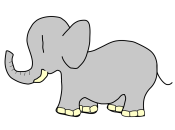 Data: 15.05.2020Temat: Tygodniowy plan zadań.Cele lekcji: rozwijanie umiejętności planowania;efektywne gospodarowanie czasem;ustalenie zasad pracy podczas realizacji zdalnego nauczania. Przebieg zajęć:Podczas zdalnego nauczania nauczyciele zaplanowali dla Ciebie wiele zadań. Tylko niektóre z nich należy wysłać do oceny. To bardzo trudne, aby dopilnować terminów i wszystko zrobić, jak należy. Proponuję wykonanie specjalnej karty z planem lekcji i notatkami o zadaniach. Zapewniam – ułatwisz sobie pracę i szybko osiągniesz zaplanowane cele. W każdym kolejnym tygodniu wystarczy tylko naklejać karteczki z nowymi zadaniami, a po ich wykonaniu – zwyczajnie je zniszczyć. Co Ty na to? (w załączniku do pobrania – karta z planem lekcji i zadaniami z ostatnich dni) – możesz ją wydrukować i uzupełnić wg uznania lub zrobić swoją – podobną). 
Ważne zasady:Pracujemy zgodnie z planem lekcji dla klasy (wtedy przeważnie nauczyciele są dla Ciebie dostępni – możesz do nich pisać e-maile i wiadomości przez e-dziennik). Jeśli chcesz mieć dobre efekty – trudno - musisz rano wstać. Koniecznie napisz do nauczyciela, jeśli masz kłopoty z zadaniem lub czegoś nie rozumiesz. 
Nie wstydź się prosić o pomoc. Każdy tak robi. Koniecznie ustal czas tylko dla siebie – np. 15:00 – 17:00. Wtedy odpocznij od szkoły 
i od zadań.                                                                                                                                                                      
                                                                                                                                               Powodzenia!